Отчет о проведенных мероприятиях ко Дню Славянской письменности в МКОУ "Ортастальская СОШ им.Р.А.Халикова"23.05.2020МКОУ "Ортастальская СОШ им.Р.А.Халикова"Отчет о проведенных мероприятиях ко Дню Славянской Письменности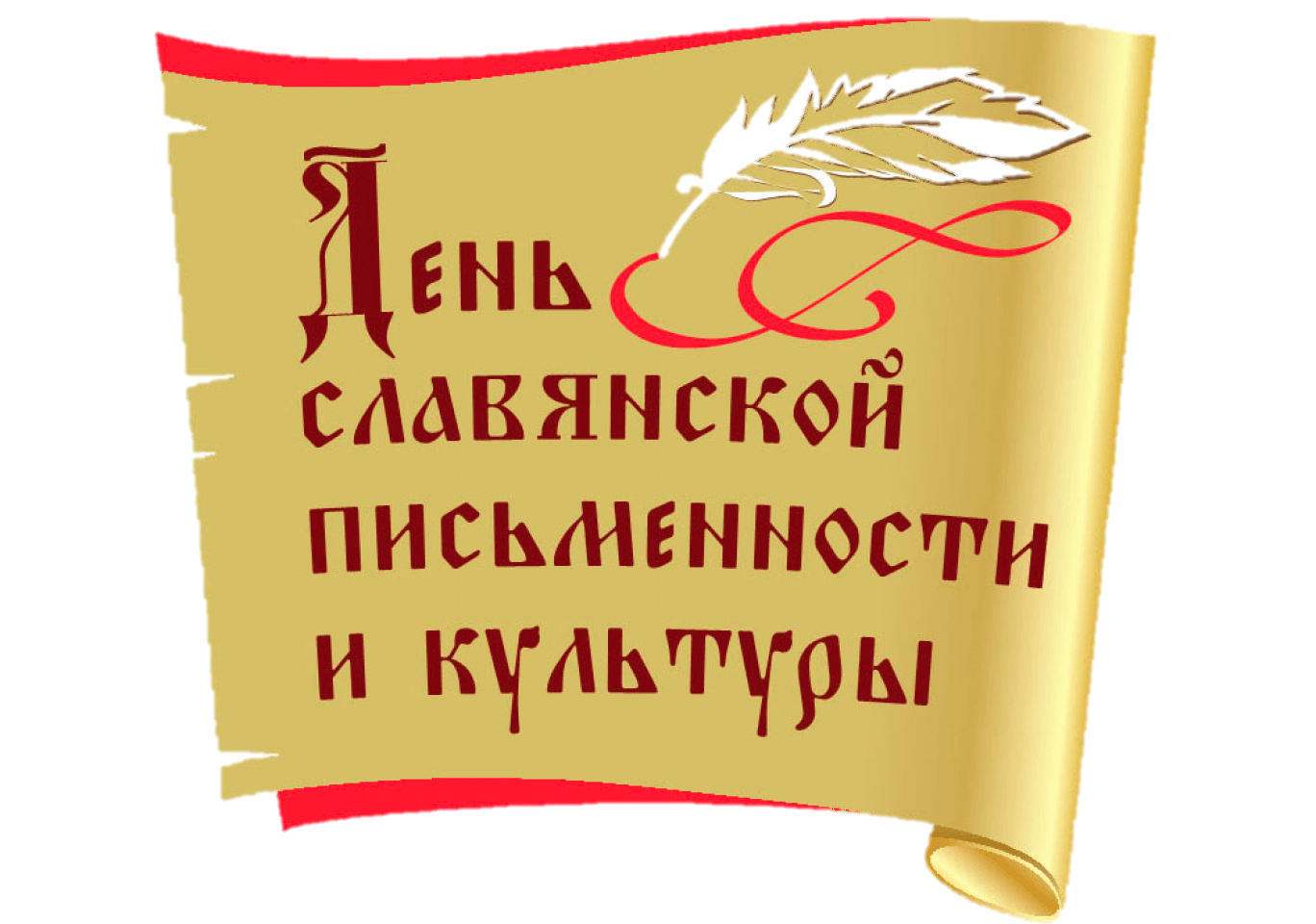 23 мая 2020 г. В МКОУ «Ортастальская СОШ им.Р.А.Халикова» прошел день Славянской Письменности.Цель мероприятия: расширить кругозор, познакомившись с истоками русскойписьменности.Задачи: 1) познакомить с житием святых Мефодия и Кирилла, дать понятие о церковно-славянском языке; 2) формировать уважительное отношение к родным истокам, русскомуязыку; 3) развивать познавательный интерес к истории русского языка.Будущее России главным образом определяется возрождением её духовности икультуры, гармоничным развитием всех населяющих её народов.  "Язык - это история народа. Язык - это путь цивилизации и культуры. Поэтому-то изучение и сбережение русского языка является не праздным занятием от нечего делать, но насущной необходимостью". (А.Куприн).Следуя призыву великого русского писателя Ивана Сергеевича Тургенева:«Берегите наш язык, наш прекрасный русский язык, - это клад, это достояние, переданное нам нашими предшественниками! Обращайтесь почтительнее с этим могущественным орудием».Мы должны помнить о ценностях языка и культуры и должны сберечь их для будущего поколения.20 мая 2020 года учитель русского языка и литературы  Куджаева Суна Абдулмеджидовна и школьный библиотекарь Абдулкеримова Назила Шагабудиновна  вместе с учащимися 6 и 7 классов провели классные  часы  «Живая нить русского слова», «Бессмертие народа в его языке».23 мая 2020 года  учитель русского языка и литературы Куджаева Суна Абдулмеджидовна  и учащиеся 8-11 классов провели открытый урок о создателях  славянской письменности Кирилле и Мефодие и ознакомила с документальным фильмом  «Рассказ о русской письменности».